2020 Framingham Cultural Council Members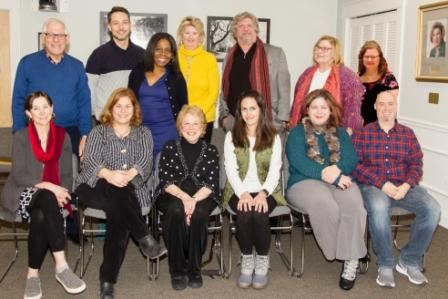 Back Row: Joel Winett (Chair), Everton Vargas da Costa, Leslie White Harvey,Mary Beth Sheetz, Philip C. Kaplan, Vicki Hammel, Vanessa PendexterFront Row: Cindy Walsh, Julie Wiseman, Lois Levick, Marie Perez (Treasurer), Shannon Stevens, Chris Roppola (Vice-Chair/Secretary)